Computer-Aided Machining (CAM) II	Course No. 39205	Credit: 0.5Pathways and CIP Codes: Manufacturing (48.0000) - Production StrandCourse Description: An application level course that builds on skills learned in Computer-Aided Machining (CAM) I. This course introduces advanced methods used in creating computer-generated models and machining practices. (Prerequisite: Computer-Aided Machining (CAM) I.)Directions: The following competencies are required for full approval of this course. Check the appropriate number to indicate the level of competency reached for learner evaluation.RATING SCALE:4.	Exemplary Achievement: Student possesses outstanding knowledge, skills or professional attitude.3.	Proficient Achievement: Student demonstrates good knowledge, skills or professional attitude. Requires limited supervision.2.	Limited Achievement: Student demonstrates fragmented knowledge, skills or professional attitude. Requires close supervision.1.	Inadequate Achievement: Student lacks knowledge, skills or professional attitude.0.	No Instruction/Training: Student has not received instruction or training in this area.Benchmark 1: CompetenciesBenchmark 2: CompetenciesBenchmark 3: CompetenciesBenchmark 4:	 CompetenciesI certify that the student has received training in the areas indicated.Instructor Signature: 	For more information, contact:CTE Pathways Help Desk(785) 296-4908pathwayshelpdesk@ksde.org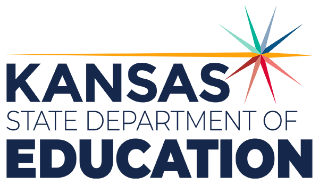 900 S.W. Jackson Street, Suite 102Topeka, Kansas 66612-1212https://www.ksde.orgThe Kansas State Department of Education does not discriminate on the basis of race, color, national origin, sex, disability or age in its programs and activities and provides equal access to any group officially affiliated with the Boy Scouts of America and other designated youth groups. The following person has been designated to handle inquiries regarding the nondiscrimination policies:	KSDE General Counsel, Office of General Counsel, KSDE, Landon State Office Building, 900 S.W. Jackson, Suite 102, Topeka, KS 66612, (785) 296-3201. Student name: Graduation Date:#DESCRIPTIONRATING1.1Demonstrate use of CAD software for part modeling.1.2Create 2D and 3D models in CAM.1.3Generate Wireframe and Solid models using CAD.#DESCRIPTIONRATING2.1Select proper tooling matching specified material.2.2Identify proper feed rates and machining speeds.2.3Generate Machine set-up sheet graphics.2.4Finalize set-up documents.#DESCRIPTIONRATING3.1Demonstrate rough pocket and contour tool-paths.3.2Demonstrate rough plunge and finish contour and shallow tool-paths.3.3Generate steep and shallow tool-paths using CAM.3.4Generate (Turning) tool-paths: Roughing, Grooving, and Finishing.#DESCRIPTIONRATING4.1Inspect tool-paths for collision.4.2Verify tool-paths for accuracy.4.3Correct and re-generate tool-paths as needed.